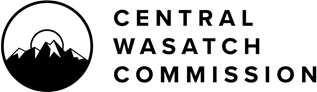 Central Wasatch CommissionBudget Finance Committee MeetingWednesday, June 23, 20213:00 p.m. – 4:00 p.m.Notice is hereby given that the Central Wasatch Commission will hold a Budget Finance Committee meeting at approximately 3:00 p.m., or soon thereafter on Wednesday, June 23, 2021. In view of the current Covid-19 pandemic, this session will occur only electronically, without a physical location, as authorized by UTAH CODE ANN. 52-4-207(4). The public may remotely hear the open portions of the meeting through live broadcast by connecting to:https://us06web.zoom.us/j/83028083071?pwd=ZU9mb01mMVY3QmxlWEN6QjNRbThBdz093:00 p.m.    	Open Budget Finance Committee MeetingChair of the Committee, Mayor Jeff Silvestrini will open the meeting and note meeting is to occur only electronically without a physical location. Item #1.	Discussion/Direction : Discussion with Dr. Jordan Smith regarding study methodology and Phase II4:00 p.m.    	Close Budget Finance Committee Meeting1. 	Chair Jeff Silvestrini will close the committee meeting as Chair of the Budget Finance Committee of the Central Wasatch Commission.Please take notice that a quorum the Board of Commissioners (the “Board”) of the Central Wasatch Commission (the “CWC”) may attend the meeting of the Central Wasatch Commission Budget Finance Committee on Wednesday, June 23, 2021, beginning at 3:00 p.m. electronically without an anchor location.  The agenda for the meeting of the Committee is accessible here: Utah Public Notice Website, CWC’s website, The Salt Lake Tribune, and Deseret NewsCertificate of PostingAt or before 3:00 p.m. on June 22nd, 2021, the undersigned hereby certify that the above notice and agenda was:1: posted to the Utah Public Notice Website created under Utah Code Ann. 63F-1-701; and2: provided to The Salt Lake Tribune and/or Deseret News and to a local media correspondent. This meeting is being conducted only electronically without a physical location. The audio recording and transcript of the meeting will be posted for public review. Final action may be taken in relation to any topic listed on the agenda, including but not limited to adoption, rejection, amendment, addition of conditions, and variation of options discussed. Members of the Commission will participate electronically. Meetings will be closed by statute as allowed. In compliance with the Americans with Disabilities Act, individuals needing special accommodations or assistance during the meeting shall notify the CWC’s Administrator at (801)230-2506 at least 24 hours prior to this meeting. TDD number is (801)270-2425 or call Relay Utah at #711.Kaye Mickelson CWC Administrator